Inbjudan till föräldraråd 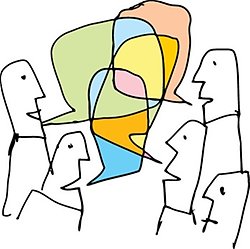 Nu är det dags för vårterminens föräldraråd.Välkommen till skolans matsal den 23 maj kl: 18 – 19:30